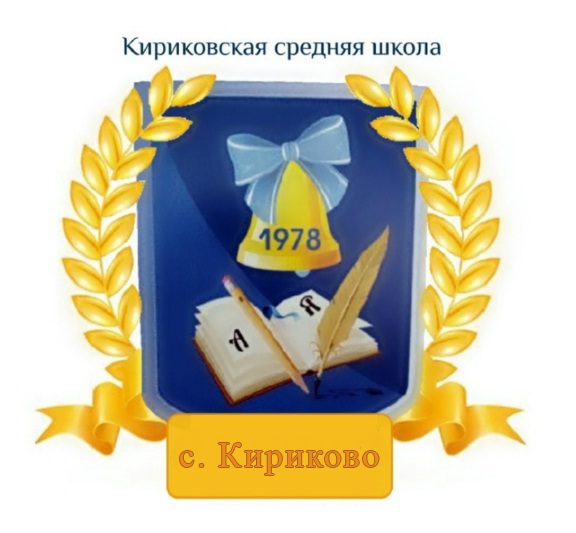 ПЛАН РАБОТЫ СОЦИАЛЬНОГО ПЕДАГОГА МУНИЦИПАЛЬНОГО БЮДЖЕТНОГО ОБРАЗОВАТЕЛЬНОГО УЧРЕЖДЕНИЯ «КИРИКОВСКАЯ СРЕДНЯЯ ШКОЛА» НА 2020 – 2021 УЧЕБНЫЙ ГОД    Цель деятельности социального педагога – формирование адаптивного поведения у обучающихся при взаимодействии его с микросоциумом. Создание условий для снижения тенденции роста противоправных деяний, правонарушений, преступлений, совершенных обучающимися образовательного учреждения, организация государственных гарантий прав граждан на получение ими основного общего образования и создание условий для психологического комфорта и безопасности ребенка, удовлетворение его потребностей с помощью социальных, правовых, психологических, медицинских, педагогических механизмов, предупреждение и преодоление негативных явлений в семье и в школе.    Задачи работы социального педагога на 2020-2021 учебный год:- выявить обучающихся, находящихся в социально-опасном положении, а также не посещающих или систематически пропускающих занятия по неуважительным причинам, принятие мер по их воспитанию и получению ими основного общего образования;- заказывать социально - психологическую помощь обучающимся, имеющим отклонения в развитии или поведении, либо проблемы в обучении;- выявить семьи, находящиеся в социально-опасном положении и оказание им помощи в воспитании и обучении детей;- осуществлять меры, направленные на формирование законопослушного поведения обучающихся, воспитание здорового образа жизни;- выявить интересы и потребности обучающихся, трудности и проблемы, уровня социальной защищенности и адаптированности к социальной среде;- осуществлять посредничество между личностью учащегося и учреждением, семьей, средой, специалистами социальных служб, ведомственными и административными органами;- формировать у обучающихся и их родителей чувства ответственности за свои поступки, за семью и воспитание детей;- осуществлять работу, направленную на профилактику правонарушений среди подростков.Для реализации поставленных задач на 2020-2021 учебный год предполагается выполнение следующих функций в работе социального педагога:Профилактическая функция.Изучение условий развития ребенка в семье, в школе, определения уровня его личностного развития, психологического и физического состояния, социального статуса семьи;Правовое, психологическое, педагогическое просвещение родителей, педагогов, учащихся;Учебные и практические занятия, ролевые игры, тренинги. Защитно-охранная функция.Создание банка данных семей о проблемах и конфликтных ситуациях;Подготовка документации для педагогических консилиумов, для представления интересов детей в государственных и правоохранительных учреждениях;Помощь в прохождении медицинской комиссии, врачебного обследования;Индивидуальные беседы, групповые занятия с участниками конфликтных ситуаций, обеспечение контакта детей с родителями и учителями в случае возникновения конфликта.Организационная функция.Организация групповых тематических консультаций с приглашением юристов, психологов, врачей, инспекторов КДН;Обеспечение индивидуальных консультаций с родителями, педагогами и учащимися;Контакт с органами местной власти и муниципальными службами по социальной защите семьи и детства с правоохранительными органами, с общественными организациями;Организация школьного бесплатного питания;Организация досуга и отдыха.Календарный план работы социального педагога на 2020-2021 учебный год.Работа с детьми, которые состоят на учёте в ОДН, КДНи ЗПи ВШУРабота с родителямиПропаганда правовых знаний среди родителей и учащихся.Профилактика вредных привычек у несовершеннолетних.Работа школьного совета профилактики.Совместная работа с ОДНРабота с классными руководителямиРабота с детьми, находящимися по опекойСогласовано:Зам. директора по УВР муниципального бюджетного образовательного учреждения «Кириковская средняя школа»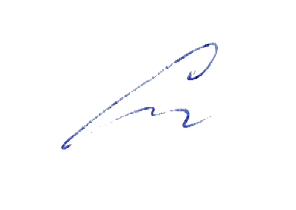 ___________ Н. П. Сластихина «31» августа 2020 г.Утверждаю:Директор 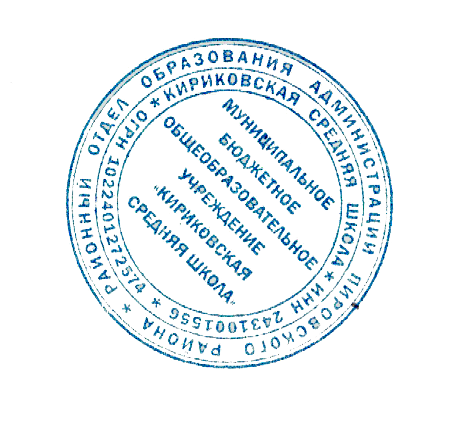 муниципального бюджетного образовательного 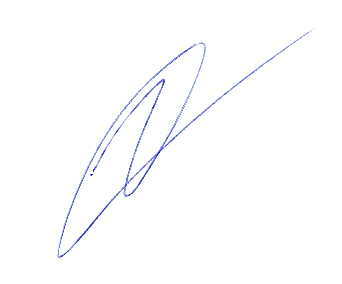 учреждения «Кириковская средняя школа» _____________ О. В. Ивченко «31» августа 2020 г.№ п/пСодержаниеСрокОтветственный1Составление анализа и отчета о работе за год.АвгустСоциальный педагог.2Составление плана работы на год.АвгустСоциальный педагог.3Подготовка к семинарам, консультациям.По мере необходимостиСоциальный педагог.4Участие в заседаниях, совещаниях, педагогических советах.По плануСоциальный педагог.5Обработка, анализ, обобщение результатов деятельности, интерпретация полученных результатовПо мере проведенной работыСоциальный педагог.6Работа по запросам администрации села, ОДН, КНД и ЗП, учащихся, родителей, учителей.В течение годаСоциальный педагог.7Статическая отчетность по неблагополучным семьям, по опекаемым, по трудным подросткам.Ежемесячно Социальный педагог.8Профилактическое мероприятие по профилактике заболеваемости COVID среди учащихся.СентябрьСоциальный педагог. Классные руководители. Педагог – психолог.9Взаимодействие со специалистами социальных служб для принятия мер по социальной защите обучающихся.По запросуСоциальный педагог. Классные руководители. Заместитель директора по УВР.10Составление картотеки «Социальный паспорт класса»:- сбор данных по классам для социального паспорта; - инструктаж классных руководителей по представлению данных о детях и семьях группы социального риска;- оказание помощи классным руководителям по сбору и анализу материалов социальных карт учащихся группы социального риска.СентябрьСоциальный педагог.11Диагностика характерных поведенческих особенностей учащихся, диагностика социальной среды обучающихся (семья, круг общения, интересы и потребности).Октябрь Социальный педагог. Классные руководители.12Корректировка банка данных и составление списка детей по социальному статусу:- Неполных семей;- Многодетных семей;- Малообеспеченных семей;- Неблагополучных семей,- Сирот;- Учащихся, которые состоят на учёте в ОДН и ВШУ;- Детей-инвалидов.СентябрьСоциальный педагог. Классные руководители.13Выявить учащихся, не приступивших к занятиям с 1 сентября, причины пропусков. Направлять отчет в РОО.СентябрьСоциальный педагог. Классные руководители. Заместитель директора по УВР.14Участие в работе МО классных руководителей, подготовить выступления:- За что и как ставят на учет. Порядок снятия с учёта. Работа с учащимися во время постановки на учёт.- Методика составления характеристики на учащихся.- Психологические особенности педагогически запущенных детей.НоябрьДекабрьЯнварьСоциальный педагог. Психолог.15Проведение акции «Помоги пойти учиться». Организация благотворительного сбора вещей, канцелярских товаров для нуждающихся учащихся.По мере необходимости Классные руководители.Социальный педагог.16Проведение социально -психологического тестирования с обучающимися, направленное на раннее выявление незаконного потребления наркотических средств и психотропных веществ.Октябрь – НоябрьКлассные руководители.Социальный педагог.17Проведение операции «Мир твоих увлечений» с целью обеспечения занятости учащихся во внеурочное время. Вовлечение учащихся в кружки, секции и другие творческие объединения детей в школе.СентябрьРуководитель кружков и секций. Классные руководители.18Анализ проделанной работы.В конце каждого полугодия и в конце годаСоциальный педагог.№ п/пСодержаниеСрокОтветственный1Корректировка банка данных о трудновоспитуемых учащихся: -изучение индивидуальных особенностей детей;-изучение социально-бытовых условий; -изучение социума по месту жительстваСентябрьСоциальный педагог.2Собеседование с учащимися, состоящими на ВШУ с целью выяснения их отношения к школе, обучению, взаимодействия со сверстниками.В течение годаСоциальный педагог, классные руководители.3Проведение классных часов по анализу проблемных ситуаций.По мере необходимостиСоциальный педагог.4Информировать родителей о постановки на временный учёт их детей.В течение годаСоциальный педагог.5Учёт успеваемости учащихся в конце четверти (беседы с учеником и классным руководителем).1 раз в четвертьСоциальный педагог.6Учёт правонарушений в школе.В течение годаСоциальный педагог.7Индивидуальная работа с трудновоспитуемыми учащимися, семьями по разбору возникающих проблемных ситуаций.В течение года Социальный педагог.8Организация заседаний Совета профилактики.В течение годаСоциальный педагог. Классные руководители. 9Педагогические рейды на квартиры учащихся, состоящих на учёте, беседы с их родителями, установление причин отклоняющего поведения.1 раз в четвертьСоциальный педагог. Классные руководители.10Оказывать материальную помощь детям:-в трудоустройстве,-в организации свободного времени В течение годаСоциальный педагог. Классные руководители.11Составлять социально-психологическую характеристику на учащихся, поставленных на учёт.По мере необходимостиСоциальный педагог, педагог – психолог12Выявление проблем адаптации учащихся и коррекция асоциального повеления подростков.В течение годаКлассные руководители.13Постановка на учет, собеседование с классными руководителями, сбор характеристик, консультирование по итогам наблюдения за учащимися из «группы риска».В течение годаСоциальный педагог, классные руководители. 14Тестирование «Уровень воспитанности».ОктябрьСоциальный педагог, классные руководители.15Посещение классных часов, уроков.По средам Социальный педагог.16Посещение на дому проблемных учащихся.Постоянно в течение учебного годаКлассные руководители.Социальный педагог.17Осуществление контроля за посещением школы учащимися «группы риска» и учащимися, состоящими на ВШУ.Постоянно в течение учебного годаКлассные руководители.Социальный педагог.18Проведение тестирования проблемных учащихся с целью выяснения индивидуальных особенностей, личностной ориентации; выяснение причин и проблем школьника.По мере необходимостиКлассные руководители.Социальный педагог.19Проведение работы по организации занятости учащихся «группы риска».Постоянно в течение учебного годаКлассные руководители.Социальный педагог.20Вовлечение учащихся «группы риска» и состоящих на ВШУ в общешкольные дела и мероприятия и т. п.Постоянно в течение учебного годаКлассные руководители.Социальный педагог.№ п/пСодержаниеСрокОтветственный1Внесение изменений и дополнений в картотеку неблагополучных семей.СентябрьСоциальный педагог, классные руководители.2Проведение индивидуальных бесед с родителями:- об обязанностях по воспитанию и содержанию детей;- о взаимоотношениях в семье;- о бытовых условиях и их роли в воспитании и обучении.В течение годаСоциальный педагог.3Посещение квартир неблагополучных семей.В течение годаСоциальный педагог, классные руководители.4Оказывать помощь в организации:- летнего отдыха детей;- бесплатного питания; - занятие в свободное время.1 раз в четвертьСоциальный педагог.5Содействие в организации летнего оздоровительного отдыха детей.Апрель, майСоциальный педагог, классные руководители.6Родительский лекторий: - «Общение родителей с детьми и его влияние на развитие моральных качеств ребенка»; - «Ребенок и улица. Роль семьи в формировании личности ребенка»; - «Подросток в мире вредных привычек».По плану Социальный педагог, педагог – психолог. 8Посещение на дому детей из категории социально незащищенных семей (опека, многодетные, неполные).В течение годаСоциальный педагог, классные руководители. 9Тестирование «Взаимодействие детей и родителей»: - Какие вы родители? - Хорошие ли вы родители?По плану классных руководителейСоциальный педагог. 10Обобщение опыта семейного воспитания.МайСоциальный педагог. 11Приглашение родителей детей «группы риска» на заседание родительского комитета, совета профилактики школы.По плану совета родителей, совета профилактики.Социальный педагог, администрация школы.12Собеседование с родителями, уклоняющимися от воспитания подростков; Ознакомление со статьями УК РФ; Вынесение им официального предупреждения об ответственности за воспитание и обучение детей.В течение годаСоциальный педагог, классные руководители.№ п/пСодержаниеСрокОтветственный1Знакомство учащихся с уставом школы, своими обязанностями и правами.СентябрьЯнварьКлассные руководители.2Проводить встречи с работниками правоохранительных органов.В течение годаСоциальный педагог.3Проводить беседы с учащимися на классных часах по теме:1. «Уголовная, административная ответственность несовершеннолетних»;2. «От пьянства до преступления – одиншаг»;3. «Проступок, правонарушение, преступление».По плануСоциальный педагог.№ п/пСодержаниеСрокОтветственный1МО классных руководителей семинар «О формах и методах работы с учащимися по предупреждению наркомании, токсикомании и других вредных привычек».ОктябрьЗаместитель директора по УВР.2Разработка памятки классному руководителю по работе с агрессивными детьми.
Сентябрь Социальный педагог.3Выпуск информационных плакатов «Жить без наркотиков».НоябрьСоциальный педагог.4Провести классные часы по профилактике вредных привычек (по программе).По плануСоциальный педагог, заместитель директора по УВР.5Провести занятия для 5, 6, 7 классов «Что мы знаем о наркомании?».НоябрьСоциальный педагог, заместитель директора по УВР.6Отчёт классных руководителей о занятости учащихся, во внеурочное время, склонных к девиантному поведению (письменно на Совет профилактики).ОктябрьСоциальный педагог, заместитель директора по УВР.7Просмотр и обсуждение телепередач о вредных привычках.В течение годаКлассные руководители.№ п/пСодержаниеСрокОтветственный1Утверждение плана работы на учебный год. Итоги трудоустройства учащихся в летний период.СентябрьЗаместитель директора по УВР, социальный педагог.2Предварительные итоги успеваемости и посещаемости уроков учащихся, состоящими на учете в ОДН и ВШУ.
Октябрь, декабрь, март, май.Заместитель директора по УВР. Социальный педагог.3Профилактические беседы с учащимися пропускающими уроки без уважительной причины.По мере необходимостиЗаместитель директора по УВР.4Прогнозирование трудоустройства учащихся в летнее время (дети, относящиеся к социальной группе риска).АпрельСоциальный педагог, заместитель директора по УВР.5Организация досуга учащихся в летнее время, трудоустройство.МайСоциальный педагог.№ п/пСодержаниеСрокОтветственный1Утвердить состав совета профилактики.СентябрьДиректор школы.2Провести заседания ШСП с повесткой:1.Итоги успеваемости и посещаемости;2.Итоги трудоустройства учащихся в летний период;3.Профилактика правонарушений в классе (отчёт классных руководителей);4.Информация родителей о выполнении ими обязанностей по обучению и воспитанию детей.
1 раз в месяцСоциальный педагог, администрация школы.3Проводить заседания ШСП по классам.По мере необходимостиСоциальный педагог, администрация школы.4Информировать своевременно администрацию, педколлектив школы об обстановки на микрорайоне школы.В течение годаИнспектор ОДН.5Проводить совместные рейды по выявлению неблагополучных семей.1 раз в четвертьСоциальный педагог, инспектор ОДН.6Принимать участие в классных родительских собраниях по фактам правонарушений и преступлений.По мере необходимостиИнспектор ОДН.№ п/пСодержаниеСрокОтветственный1Индивидуальное консультирование по возникшей проблеме.По мере необходимостиСоциальный педагог, заместитель директора по УВР.2Совместная деятельность с детьми из «группы риска» и неблагополучными семьями.
В течение годаСоциальный педагог, классные руководители.3Совместное посещение семей с целью изучения социально-бытовых условий жизни.По мере необходимостиСоциальный педагог, классные руководители.№ п/пСодержаниеСрокОтветственный1Продолжить работу по выявлению детей и подростков, оставшихся без попечения родителей, больных детей и детей -сирот. Взять их на учет.В течение годаСоциальный педагог, классные руководители.2Проводить обследование материально-бытовых условий подопечного.
2 раз в годСоциальный педагог, классные руководители.3Вести работу по выявлению интересов потребностей, трудностей в учебе детей-сирот и подопечных детей подростков, родители которых не обеспечивают их надлежащим воспитанием.В течение годаСоциальный педагог, классные руководители, педагог-психолог. 4Посещать подопечных на дому. Оказывать посильную помощь в воспитании, обучении, организации отдыха подопечных.В течение годаСоциальный педагог, классные руководители.5Участвовать в рассмотрении конфликтов опекунов с опекаемыми и своевременно оказывать им социальную поддержку.В течение годаСоциальный педагог, педагог-психолог6Своевременно представлять в органы социальной службы сведения, направленные на защиту подопечных.В течение годаСоциальны педагог.